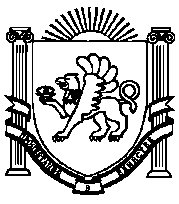 АДМИНИСТРАЦИЯВЕРХОРЕЧЕНСКОГО СЕЛЬСКОГО ПОСЕЛЕНИЯБАХЧИСАРАЙСКОГО РАЙОНАРЕСПУБЛИКИ КРЫМПОСТАНОВЛЕНИЕ от 22.06.2017года									 № 99с. ВерхоречьеОб утверждении Плана нормотворческойдеятельности Верхореченского сельскогопоселения Бахчисарайского района Республики Крымна 2-е полугодие 2017 года.В соответствии с Федеральным законом от 06.10.2003г. №131-ФЗ «Об общих принципах организации местного самоуправления в Российской Федерации», Законом Республики Крым от 21.08.2014 № 54-ЗРК «Об основах местного самоуправления в Республике Крым», Уставом муниципального образования Верхореченское сельское поселение, в целях организации надлежащей работы по разработке и принятию нормативно-правовых актов Администрацией Верхореченского сельского поселения,ПОСТАНОВЛЯЮ:1. Утвердить План нормотворческой деятельности Верхореченского сельского поселения Бахчисарайского района Республики Крым на 1-е полугодие 2017 года согласно приложению.2. Обнародовать настоящее постановление на Информационном стенде в административном здании администрации Верхореченского сельского поселения по адресу: с. Верхоречье, ул. Советская, 10.3. Настоящее постановление вступает в силу со дня обнародования.4. Контроль исполнения настоящего постановления оставляю за собой.Председатель Верхореченского сельского совета -глава администрации Верхореченского сельского поселения                                                    В.В. АкишеваПРИЛОЖЕНИЕУтверждено постановлением администрации Верхореченского сельского поселения Бахчисарайского района Республики Крым от 22.06. 2017года № 99ПЛАННОРМОТВОРЧЕСКОЙ ДЕЯТЕЛЬНОСТИВЕРХОРЕЧЕНСКОГО СЕЛЬСКОГО ПОСЕЛЕНИЯ НА 2-Е ПОЛУГОДИЕ 2017 ГОДА№п/пНаименование нормативно-правового актаИсполнителиСроки исполнения1Об утверждении Правил проведения экспертизы проектов административных регламентов предоставления муниципальных услугАдминистрацияВерхореченского сельского поселенияиюнь-декабрь 2017г2.Об утверждении административного регламента предоставления муниципальной услуги «Перераспределение земель и (или) земельных участков. Заключение соглашения о перераспределении земельных участков»АдминистрацияВерхореченского сельского поселенияиюнь-декабрь 2017г3.«Об утверждении административного регламента по предоставлению муниципальной услуги «Перевод жилого помещения в нежилое помещение и нежилого помещения в жилое помещение»АдминистрацияВерхореченского сельского поселенияиюнь-декабрь 2017г4.О внесении изменений в административные регламенты предоставления муниципальных услуг администрации Верхореченского сельского поселения, в части приведения их в соответствие с требованиями к предоставлению в электронной форме государственных и муниципальных услугАдминистрацияВерхореченского сельского поселенияиюнь-декабрь 2017г5.О порядке применения дисциплинарных взысканий к муниципальным служащим администрации Верхореченского сельского поселения Бахчисарайского района Республики КрымАдминистрацияВерхореченского сельского поселенияиюнь-декабрь 2017г6.Об утверждении административного регламента по предоставлению муниципальной услуги: «Продажа земельного участка, находящегося в муниципальной собственности, или аукциона на право заключения договора аренды земельного участка, находящегося в муниципальной собственности»АдминистрацияВерхореченского сельского поселенияиюнь-декабрь 2017г7.Внесение изменений в нормативно-правовые акты администрации Верхореченского сельского поселенияАдминистрацияВерхореченского сельского поселенияПо мере необходимости